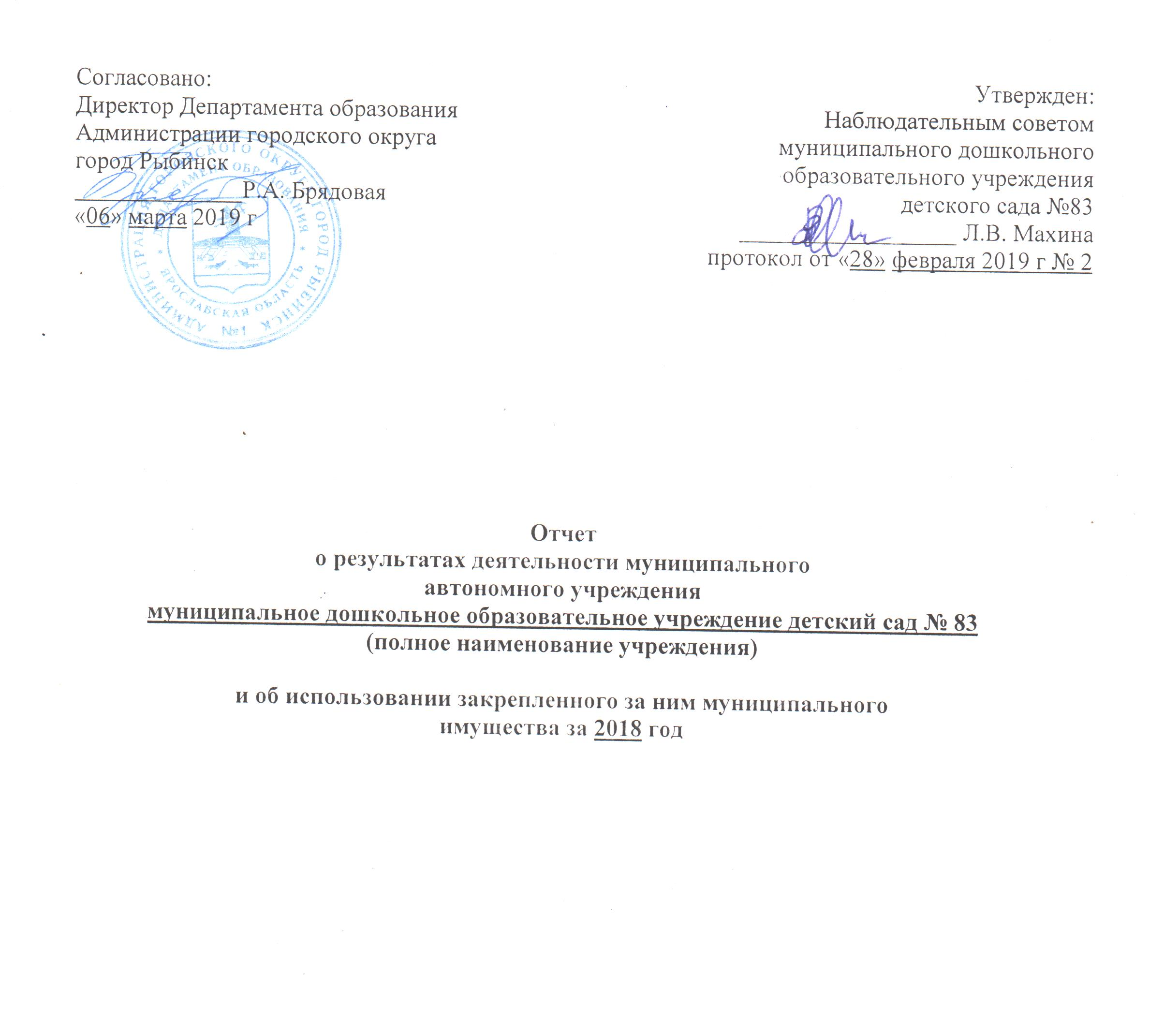 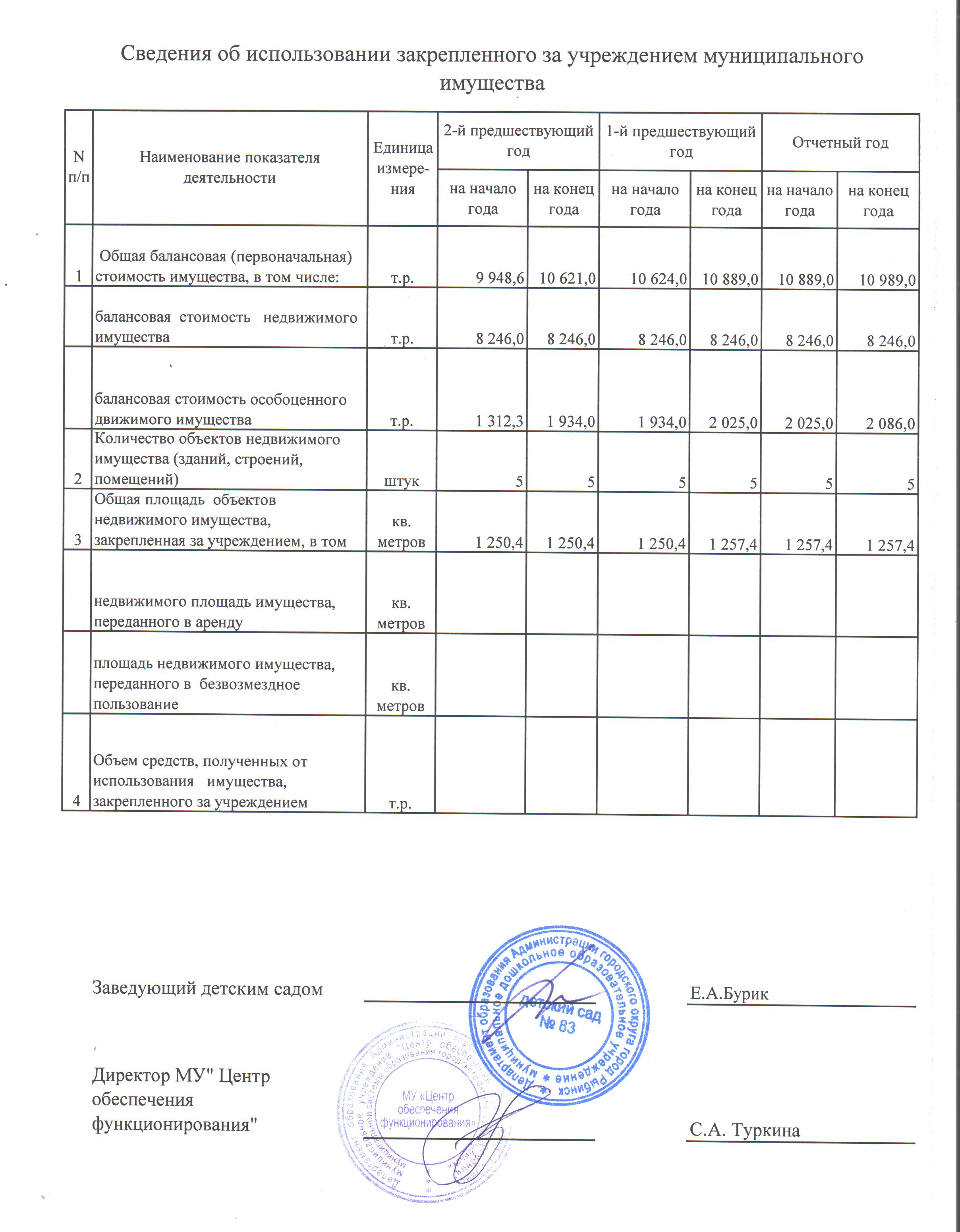 Общие сведения об учрежденииОбщие сведения об учрежденииОбщие сведения об учрежденииПолное наименование учреждениямуниципальное дошкольное образовательное учреждение детский сад № 83 муниципальное дошкольное образовательное учреждение детский сад № 83 Сокращенное наименование учреждениядетский сад № 83детский сад № 83Место нахождения учрежденияРоссийская Федерация, 152919 Ярославская область, город Рыбинск, улица Рабкоровская, дом 12Российская Федерация, 152919 Ярославская область, город Рыбинск, улица Рабкоровская, дом 12Почтовый адресРоссийская Федерация, 152919 Ярославская область, город Рыбинск, улица Рабкоровская, дом 12Российская Федерация, 152919 Ярославская область, город Рыбинск, улица Рабкоровская, дом 12Перечень видов деятельности учреждения, соответствующий его учредительным документам:-основные виды деятельности- реализация основной общеобразовательной программы дошкольного образования в группах общеразвивающей направленности;
- присмотр и уход за детьми.- реализация основной общеобразовательной программы дошкольного образования в группах общеразвивающей направленности;
- присмотр и уход за детьми.-иные виды деятельности- реализация дополнительных образовательных программ- дополнительных общеразвивающих программ познавательной, речевой, физической, социально-коммуникативной и художественно-эстетической направленности, в том числе оказания платных образовательных услуг;
- осуществление медицинской деятельности - доврачебная помощь - сестринское дело в педиатрии.- реализация дополнительных образовательных программ- дополнительных общеразвивающих программ познавательной, речевой, физической, социально-коммуникативной и художественно-эстетической направленности, в том числе оказания платных образовательных услуг;
- осуществление медицинской деятельности - доврачебная помощь - сестринское дело в педиатрии.Перечень услуг (работ), которые оказываются за плату в случаях, предусмотренных нормативными (правовыми)  актами- присмотр и уход за детьми;                                                           - платные образовательные услуги "Детский фитнес";             -  платные образовательные услуги "Детский футбол".                                    - присмотр и уход за детьми;                                                           - платные образовательные услуги "Детский фитнес";             -  платные образовательные услуги "Детский футбол".                                    Потребители услуг (работ). Которые оказываются за плату в случаях, предусмотренных нормативными (правовыми) актамиДети в возрасте от  1 года 6 месяцев до прекращения образовательных отношенийДети в возрасте от  1 года 6 месяцев до прекращения образовательных отношенийПеречень разрешительных документов (с указанием номеров, даты выдачи и срока действия), на основании которых учреждение осуществляет деятельностьЛицензия на осуществление образовательной деятельности № 638/16 от 28.12.2016                                                                  Лицензия на осуществление медицинской деятельности № ЛО-76-01-002299 от 18.12.2017г. при  оказании первичной доврачебной помощи в амбулаторных условиях по: сестринскому делу в педиатрии.                                            Лицензия на осуществление медицинской  деятельности № ЛО-76-01-002315 от 01.02.2018г. при  оказании первичной врачебной медико-санитарной помощи в амбулаторных условиях по: педиатрииЛицензия на осуществление образовательной деятельности № 638/16 от 28.12.2016                                                                  Лицензия на осуществление медицинской деятельности № ЛО-76-01-002299 от 18.12.2017г. при  оказании первичной доврачебной помощи в амбулаторных условиях по: сестринскому делу в педиатрии.                                            Лицензия на осуществление медицинской  деятельности № ЛО-76-01-002315 от 01.02.2018г. при  оказании первичной врачебной медико-санитарной помощи в амбулаторных условиях по: педиатрииСреднегодовая численность работников учреждения 32.532.5Средняя заработная плата работников учреждения  18 106.2018 106.20Состав наблюдательного совета автономного учреждения (фамилия, имя, отчество, должность):Представители учредителя                        Монахова Ж.Л.-начальник отдела дошкольного образования Департамента образования Администрации городского округа город Рыбинск;                                  Деревянчук Л.И.- ведущий специалист отдела дошкольного образования Департамента образования Администрации городского округа город Рыбинск               Монахова Ж.Л.-начальник отдела дошкольного образования Департамента образования Администрации городского округа город Рыбинск;                                  Деревянчук Л.И.- ведущий специалист отдела дошкольного образования Департамента образования Администрации городского округа город Рыбинск               Представители собственника имущества            Бачурина И.А. - ведущий специалист отдела управления муниципальным имуществом Департамента имущественных и земельных отношений Администрации городского округа город РыбинскБачурина И.А. - ведущий специалист отдела управления муниципальным имуществом Департамента имущественных и земельных отношений Администрации городского округа город РыбинскПредставители общественности  Рыжова Е.Г., Крапортова Н.А.,  Фирова Ю.В.Рыжова Е.Г., Крапортова Н.А.,  Фирова Ю.В.Представители трудового коллективаВинокурова М.В., - воспитатель,  Махина Л.В. - старший воспитатель, Лукичева Е.В. - музыкальный руководительВинокурова М.В., - воспитатель,  Махина Л.В. - старший воспитатель, Лукичева Е.В. - музыкальный руководительПредставители иных государственных органов, органов местного самоуправления Показатель:Количество штатных единиц учреждения на начало годана конец года  Количество штатных единиц учреждения 38.0038.00Сведения о результатах деятельности учрежденияСведения о результатах деятельности учрежденияСведения о результатах деятельности учрежденияСведения о результатах деятельности учрежденияСведения о результатах деятельности учрежденияСведения о результатах деятельности учрежденияСведения о результатах деятельности учрежденияСведения о результатах деятельности учрежденияСведения о результатах деятельности учрежденияN п/пНаименование показателя   деятельностиЕдиница измерения2-й предшествующий год  2-й предшествующий год  1-й предшествующий год1-й предшествующий годОтчетный год 2018Отчетный год 20181Изменение (увеличение, уменьше-ние) балансовой   (остаточной) стои-мости  нефинансовых активов относи-тельно предыдущего  отчетного года%        Бал.Ост.Бал.Ост.Бал.Ост.1Изменение (увеличение, уменьше-ние) балансовой   (остаточной) стои-мости  нефинансовых активов относи-тельно предыдущего  отчетного года%        6.87.42.5-5.70.9-4.92Общая сумма выставленных требова-ний в возмещение ущерба по недо-стачам и хищениям материальных ценностей, денежных средств, а также от порчи материальных ценностей т.р.     0.50.54.34.34.34.33Изменения (увеличение,  уменьше-ние) дебиторской задолженности:      т.р.(%)     252.8252.8-140.8-140.8-128.0-128.03в разрезе поступлений:      234.9234.9-144.9-144.9-106.9-106.93в разрезе выплат:           17.917.94.14.1-21.1-21.14Изменения (увеличение,  уменьше-ние) кредиторской  задолженности: т.р.(%)     582.1582.1-395.5-395.5-258.4-258.44в разрезе поступлений:      89.589.586.586.577.977.94в разрезе выплат:           492.6492.6-482.0-482.0-336.3-336.35Доходы, полученные   учреждением от оказания платных услуг (выполнения), работт.р.     2 740.72 740.72 689.02 689.02 966.02 966.06Цены (тарифы) на платные   услуги (работы), оказываемые потребителямрублей   70,070,090,090,0120,0120,07Исполнение муниципального   задания%        888893.693.688.088.08Осуществление деятельности в соответствии с обязательствами перед в страховщиком по обязательному социальному страхованию%        1001001001001001009Общее количество потребителей,  воспользовавшихся услугами (работами) учреждения, в том числе:      человек  1201201191191201209бесплатными, в том числе по видам услуг:человек  1201201191191201209присмотр и уход за детьмичеловек  1201201191191201209платными услугами, в том числе по видам услуг: человек  3434616159599платные образовательные услуги "Детский фитнес"человек  3434373739399платные образовательные услуги "Детский футбол"человек  2424202010Средняя стоимость получения платных услуг для потребителей, в том числе по видам: (расшифровать)т.р.     10присмотр и уход за детьмит.р.     22,8622,8621,7921,7923,6523,6510платные образовательные услуги "Детский фитнес"т.р.     1,361,362.62.61,71,710платные образовательные услуги "Детский футбол"т.р.     9,19,13,23,211Поступления, в разрезе поступлений, предусмотренных планом финансово-хозяйственной деятельности учреждения: т.р.     ПланФактПланФактПланФакт11Поступления, в разрезе поступлений, предусмотренных планом финансово-хозяйственной деятельности учреждения: т.р.     15 695.414 825.916 598.616 070.017 981.716 320.7 12Выплаты, в разрезе выплат,предусмотренных планом финансово - хозяйственной деятельности  учреждения:     16 278.413 927.116 598.615 595.517 981.716 048.213Прибыль после налогообложения в отчетном периоде          т.р.     